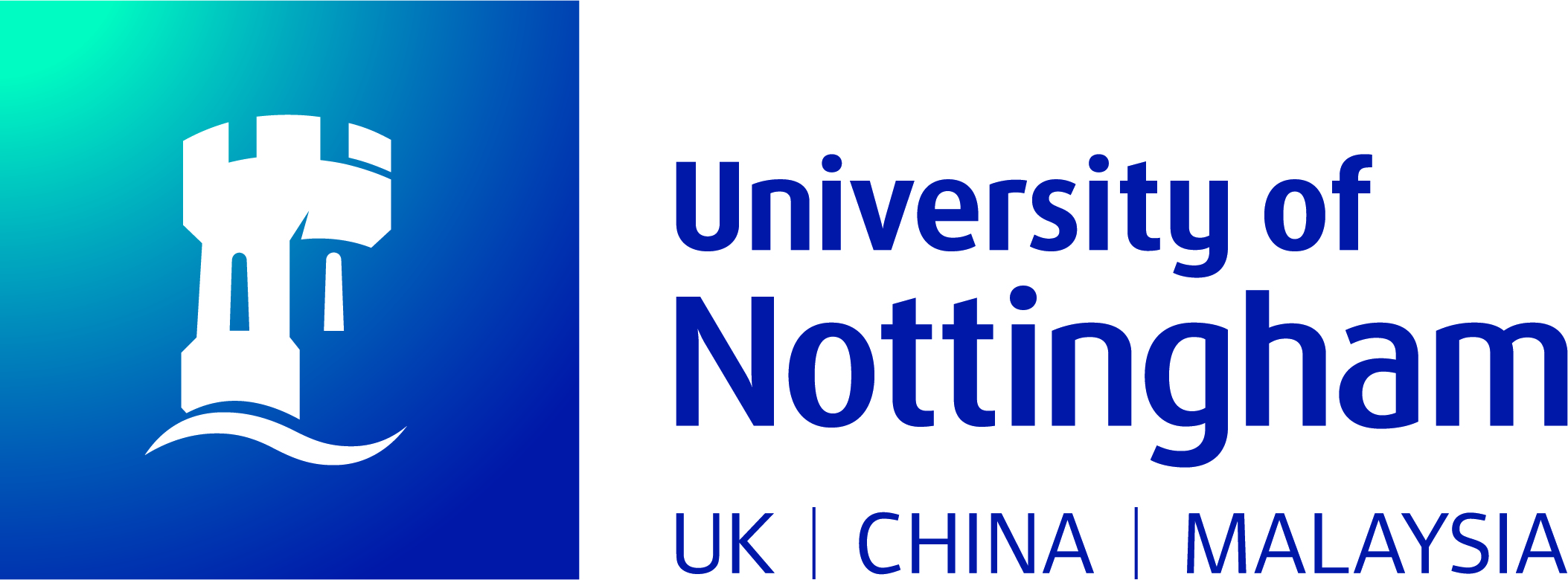 ---PGCE 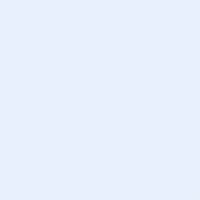 Personal InformationAddress: CONTACTPHONE NUMBER:HOME PHONE NUMBER:Teaching related work experiencePGCE Personal InformationAddress: CONTACTPHONE NUMBER:HOME PHONE NUMBER:---–PGCE Personal InformationAddress: CONTACTPHONE NUMBER:HOME PHONE NUMBER:personal skills and competencesPGCE Personal InformationAddress: CONTACTPHONE NUMBER:HOME PHONE NUMBER:Communication and social skillsOrganisational skillsTechnical skillsArtistic skillsOther skillsADDITIONAL INFORMATION